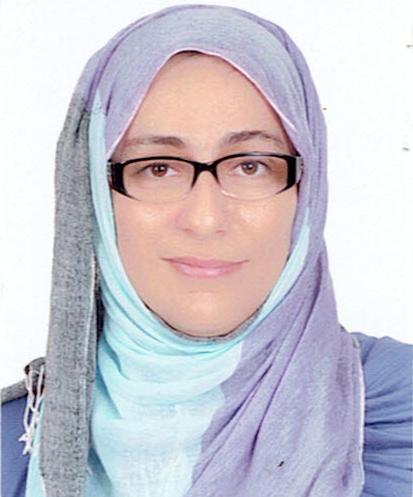 N om                   : BENABDELLAH           PRENOM             : NAWALNationalité         : MarocaineAdresse               : Sidi Boujida  FesTél                        : 06.80.07.09.09Email                   : nounousamir@hotmail.fr1991-1992 : Niveau Baccalauréat.1992-1993 : Diplôme en Esthétique à Casablanca.Aout  2014 - Juillet 2015             : Stage de secrétaire dans un bureau de notaire à                                                                   Casablanca.Janvier 2014 - Juillet 2014          : Stage dans un cabinet de traumatologie à Meknès.Mai 2011 – Décembre 2013       : Télé conseillère dans le Centre d’appels «ATENTO» à              Casablanca.          Novembre 1995 – Février 2011 : Vendeuse d’électro Ménagers et habillement sur                                                                  Abidjan en Côte D’Ivoire.1994 – 1995                                  : Esthéticienne dans un Centre de mise en forme à                                                                  Casablanca.Arabe       : Parlé et  écrit Français   : Bien parlé et  Bien écrit, sachant que toute l’expérience du commerce en                                       Côte  D’Ivoire et  Le stage de secrétariat dans le bureau de notaire étaient                                   basés sur La langue Française.Sport, Internet et voyage …FORMATIONS ET DIPLÔMESEXPERIENCES PROFESSIONNELLES        LANGUESLOISIRS